    TANDRIDGE YOUTH FOOTBALL LEAGUE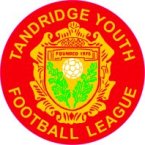 MINUTES OF THE TANDRIDGE YOUTH LEAGUE AGM HELD ON MONDAY 12TH OF JUNE 2023 AT THE METROPOLITIAN POLICE SPORTS & SOCIAL CLUB. THE WARREN, CROYDON ROAD, HAYES, KENT, BR2 7AL.Meeting Commenced: 8:30pmApologies Received: John Plummer, John Dalziel, Pele Adeyemi.Steve Davis was appointed Chair in the absence of John Plummer.The meeting opened with Steve Davis thanking all for making the journey to Hayes and explained that HSBC Beckenham was still undergoing refurbishment, but we hoped to be back there in September. Steve went on to introduce the committee members at the meeting, Rob Cairney - Alan McIlvaney – Derek Harris – Sue Cairney, Hazel Buge – Rose Davis – Debbie Heale – Kev Buge – Val Busby and Joe Picciano.The Meeting then proceeded as per the agenda in the AGM Pack that had been sent out prior to the meeting it was not intended to read every report.Minutes of the Annual General Meeting (pages 3-5) on 13th June 2022 were accepted.Proposed by: Furzedown Lions FC and Seconded by: Hamsey Rangers and passed unanimously.There were no matters arising from the minutes.Receive and Adopt the Annual (Chairmans) Report 20th of July 2022 (pages 6-7)Steve Davis informed the meeting that due to Alan McIlvaney’s incapacity during the season the Annual Report was prepared by both John Plummer and Alan McIlvaney. Steve then went on to read extracts from the report. After which the report was, Proposed by: Beckenham Town JFC and Seconded by: FC Elmstead and passed unanimously.Receive and Adopt Balance Sheets and Statement of Accounts (pages 8-11) These were introduced by Steve Davis who advised that this was the 19th Report that he has prepared. The Financial Report had been viewed by the auditor as a true representation of the League Finances and will formally audit them in due course. There were no matters arising the report was Proposed by: The Warren Youth FC and Seconded by Old Wisonian FC. and passed unanimously.Presentation of New Clubs (pages 12-13) Derek Harris advised that due to the season going to the end of May none of the 14 new Clubs listed had yet been interviewed. From the listings you will see some of the applicants are from established Clubs but only 5 have fully completed the application process, all these Clubs and probably many more will be interviewed at the first opportunity and then recommended for adoption at an SGM in early September.Constitution of the League Season 2022-23 (pages 14-15) Derek Harris advised that less than 50% of the members had completed applications which is no surprise when you considered that we have virtually only just completed the season. There is very little point in second guessing the remaining member’s applications, but Derek expects to run the same divisions as last season. On pages 14-15 there are some numbers on the applications to date and the Cup and Trophy expectations. Election of Officers and Management Committee (pages 16-17) The officers prepared to stand for another year are listed in the pack. Two officers had stood down from their roles Alan McIlvaney from the Chair and Senior Registration Secretary and Sue Cairney as Trophy Officers. Debbie Heale has been nominated as Senior Registration Secretary and Sue Whittaker to a new role as Compliance Officer. Rob Cairney (Vice President) was asked to take over the meeting as the outgoing committee stood down. After addressing the meeting Rob Cairney proposed that the Committee was re-elected en-block. Ex Blues supported the proposal, and this was seconded by AFC Croydon Athletic and passed unanimously.Appointment of Auditor (page 17) Steve Davis proposed that the current auditor David Wright is appointed for another year, this was seconded by: West Wickham JFC and passed unanimously.Alteration of League Rules as required by the Football Association (FA) (pages 18-19) SCOR - Steve Davis explained that each year the FA make amendments to the Standard Code of Rules (SCOR) and the Standard Code of Rules Youth (SCORY) these adjustments and new Rules or clauses have to incorporated within our rules. Steve then took the meeting through the changes which applied to changes in Elite Player Development and Adjustments to include Gender Netruel terms. These changes are compulsory and are not subject to a vote by members. Rule Changes from Clubs:- Proposed by Petts Woods FC and seconded by Westerham Juniors FCRule 20 (A) – Kick Off times.Proposal to allow an earlier kick-off time in specific circumstances of pitch congestion.Insert a new clause – clause (b) as shown below.Number the existing clauses of this rule from (a) to (f).(a)  For all Development, League, Cup, Shield, Trophy and Trophy Event games, the Home team is to decide the actual kick off time.(b)  For Clubs with three or more Home games which need to be played on a specific pitch, the earliest kick off time shall be 09.30 a.m. 20 (A) (vi) The times of kick-off shall be fixed at the AGM.A Club needing to opt for a 9.30 am start, is required to allocate the 9.30 kick off to that team (from the three or more Away teams) which is considered to be ‘local’ and, of the three, the team based nearest to the Ground in question. Any reasonable 9.30am requests must not be refused out of hand.Unless mutually agreed, the kick off time should be no earlier than 10.00 a.m. except where the following clause (b) applies.Steve Davis explained the reason for the rule amendment on behalf of Petts Wood, that attracted several responses from the members.Alan Duncan (Beckenham JFC) Suggested the need to make sure that the variation is not abused.Julian Modeste (Seymour Villa) Asked what if teams get too many early starts – this would be a good reason for an objection.The amendment was put to the vote and passed on a majority vote.Rule Changes – Proposed by Management CommitteeRule 13 – Trophy  - Insert a new paragraph at the front of clause (D) to clarify the date by which trophies won in the Autumn Trophy Event Competitions, should be returned to the League.13 (D) Clubs winning a divisional Championship shield, or a spring ‘cup’ competition trophy, are required to return said trophy no later than 28th February the following year. Trophies won in a season’s autumn or winter competitions must be returned by 30th June in the same Season.Rule 25 – Cup, Shield & Trophy Rules – insert a new paragraph to clarify the situation where an age group has seven or more divisions. 25 (B) Where an age group has seven divisions or more: the “Challenge Cup” will be open to all teams in the Premier Division and Divisions 1, 2 and 3. The “Shield” will be open to teams in Divisions 1, 2, 3, 4, 5 and 6 and/or any ‘zoned’ divisions. The “Trophy” will be open to teams in Divisions 4, 5 and 6 and/or any ‘zoned’ divisions.Proposed by the Management Committee and Seconded by Bromley FC Youth. Both changes accepted by votes of membership with a substantial majority in favour.Further amendment to SCORY is expected during the summerThe FA will introduce point deductions for grassroots teams (including Youth teams) from the start of the 2023-24 season, if their players or coaches commit repeated offences of serious misconduct. Presumably this requires a SCORY amendment.This development has been approved by the Football Regulatory Authority and ratified by the FA Council, and it is part of the FA’s commitment to tackle and address incidents of unacceptable behaviour in the game. The tougher sanctions follow consistent feedback from across grassroots football that player behaviour is a significant issue, and will specifically target offending teams where its participants commit serious misconduct, making clear to clubs that this kind of behaviour will not be tolerated.Point deductions will apply to clubs which commit cumulative incidents of serious misconduct, such as acts of discrimination and assault or attempted assault, physical contact or attempted physical contact against a match official.Deductions will range from 3 to 12 points depending on the number of breaches within 12 months of the team’s first offence and severity of the case(s).Dates for commencement and conclusion of the season. The season starts on the 3rd Sunday in September and concludes on the second Sunday in May. The proposed dates commencing on Sunday 17th September 2023 and concluding on Sunday 12th of May 2024. Proposed by: Hamsey Rangers FC and seconded by: Beckenham Town FC and passed. Registration Secretaries, details for 2023-24 (page 20).U7’s to U9’s Michelle Parker, 10 Clare Cottages, Bletchingley, Surrey, RH1 4REU10’s	VacantU11’s	Eddie Leroux, 69 Huntingfield Road, Putney, London SW15 5AEU12’s	Sarah Tacon, 15 Edith Road, South Norwood, London SE25 5QEU13’s	Kevin Buge,	7 Longlands Avenue, Coulsdon, Surrey, CR5 2QYU14’s	Shane Kinsley, 21 Mansergh Close, Woolwich, London, SE18 4PJU15’s Kevin Russell, 123 Huntingfield Road, Putney, London SW15 5EJU16’s Alan McIlvaney, 22 Cheltenham Road, Orpington, Kent, BR6 9HJU17/18’s Hazel Buge, 7 Longlands Avenue, Coulsdon, Surrey, CR5 2QYAny Other Business of which notice has been given and accepted as relevant to the AGM. No Notices received.Secretary’s announcements. Those clubs that have not yet completed application please do so as this will enable a more structured approach to next season.The League have taken the initiative to speed up Player Registration by removing the need for the players to sign their name and we are looking forward to the reward, being early registration of all players.The No Heading trial has been extended for a further year, it was agreed and voted on to extend the trial in the Tandridge Youth League to U9’s.We now have a Compliance Officer who will ensure that all the match day issues that you report are addressed. Also we will be reviewing the App to see who is operating it correctly.Please remember that all team managers or coaches are now required to have taken the Safeguarding Childrens Course and keep the accreditation up, it expires every two years.The FA have announced that they are taking a tougher approach to respect and in particular the treatment of referees. Derek advised that he now has an example that is very close to home his 16-year-old Grandson took the referees course but after a short spell refereeing has decided not to continue because the anxiety that he has before a game thinking about what might happen has made him physically sick, this came about after a really bad experience with an adult coach in an U12 fixture.We are all responsible for ensuring that we provide a safe and friendly environment for the children, and this cannot be achieved were there are aggressive adults. Clubs must pay more attention to issues of indiscipline at their Club, you are best placed. Don’t just leave it up to others to take the initiative.John Dalziel sends his thanks to all those team managers that help bring divisions to completion by playing midweek fixtures. John asks for people to step forward and join the Fixtures team on the League.We also desperately need volunteers to step forward to help us to deliver the Cup finals, towards the end of each season.I look forward to your continued support and hope that you all have an enjoyable break.Presentation of any outstanding Divisional Awards were made by Alan McIlvaney and Steve DavisThe Sportsmanship Awards were presented again by Steve Davis and Alan McIlvaney.Meeting Closed at 10:18pm